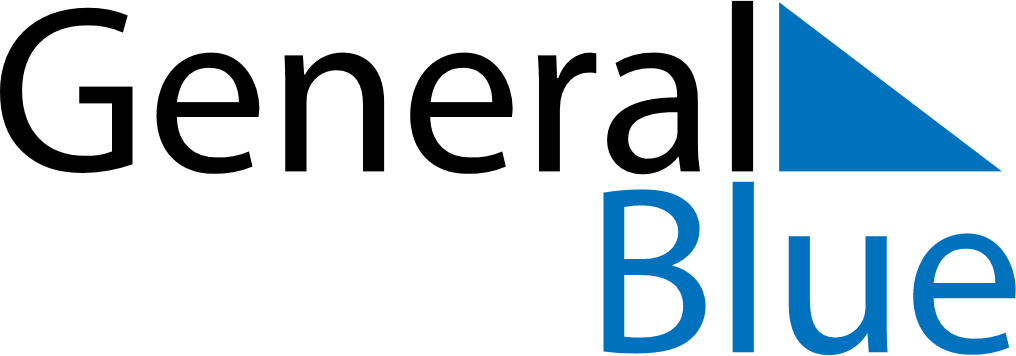 September 2025September 2025September 2025VenezuelaVenezuelaSundayMondayTuesdayWednesdayThursdayFridaySaturday12345678910111213Our Lady of Coromoto1415161718192021222324252627282930